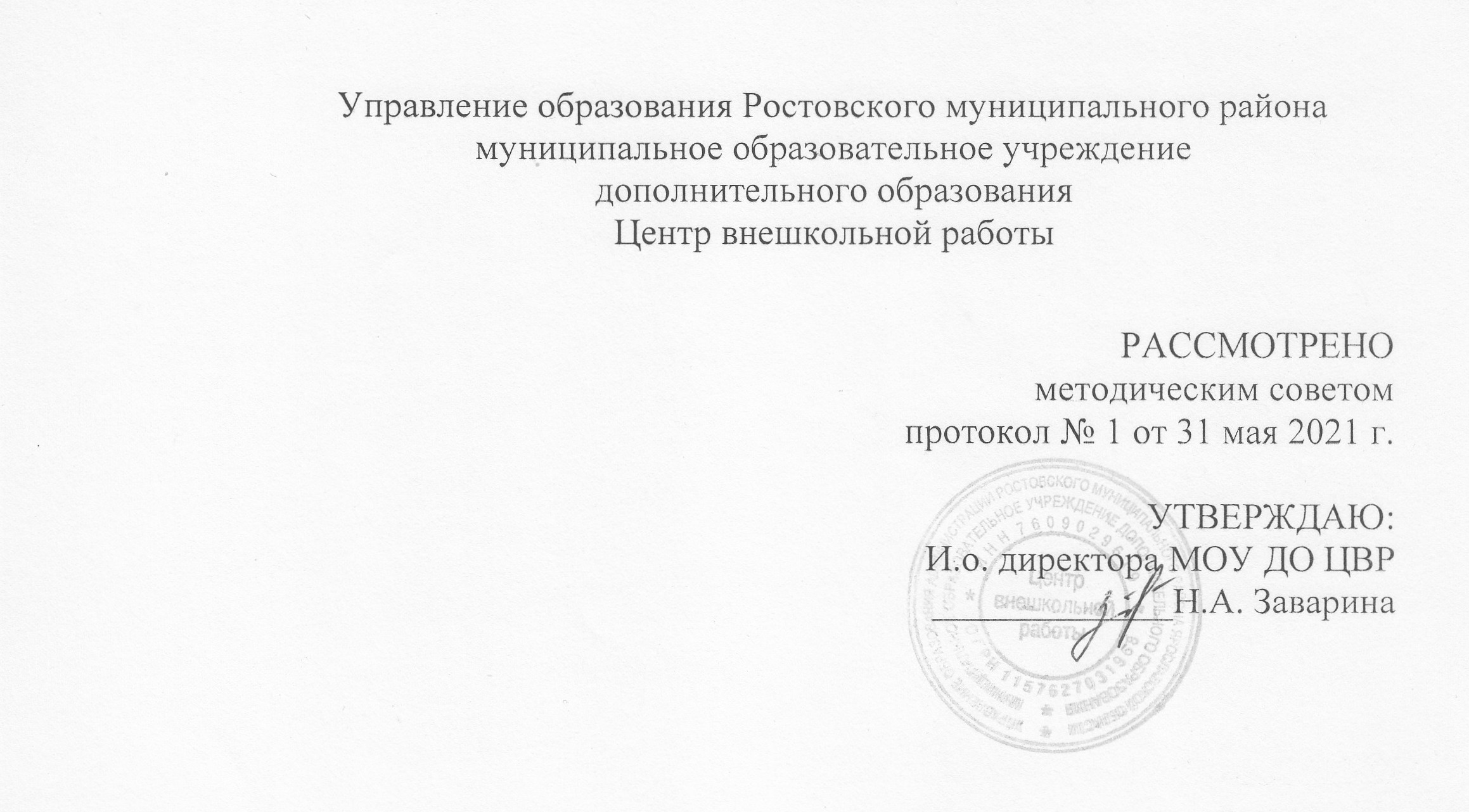    «Любимый танец детства»   дополнительная общеобразовательная общеразвивающая программа танцевального коллектива Smile   (для детей 5-14 лет)                        Срок реализации: 5 летСоставитель: Богомолова Татьяна Андреевнапедагог дополнительного образованияРостов, 2019г.(переработана в 2021 г.)Пояснительная запискаСреди множества форм художественного воспитания подрастающего поколения хореография занимает особое место.Именно в танце человек получает возможность познать дух своего народа, ощутить пластику своего тела, наиболее полно выразить свои чувства. Танец во все времена был средством выражения настроения и эмоций в пластически красивой и эстетически совершенной форме. Все, что люди не могли сказать словами, они стремились передать в танце. Обучение танцу - очень захватывающая и увлекательная вещь: однажды начав учиться танцевать, остановиться уже трудно, ведь мир танца воистину прекрасен. Свобода и легкость, красота и пластичность танцевальных движений доставляют радость танцорам и восхищают зрителей.Дополнительная общеобразовательная общеразвивающая программа «Любимый танец детства» является результатом обобщения опыта работы, анализа деятельности и изучения учебной и методической литературы.Данная программа имеет художественную направленность. Именно в детском возрасте происходит формирование нравственности, из которой произрастают затем навыки духовной жизни целого поколения. А занятия хореографией являются не только музыкально-танцевальным, но и эстетически нравственным средством воспитания ребенка. В танце выражаются возвышенные, благородные состояния человеческой души на основе выразительности движений человеческого тела. Красота и грациозность поз в создании танцевального образа позволяют использовать хореографию как средство эстетического воспитания, т.е. чуткость и восприимчивость к прекрасному, хороший вкус, умение отличать высокохудожественное произведение от шаблонных «однодневок».Чувства ребенка, пережитые в танцевальном номере, оставят след в его душе и станут нравственным качеством личности. Образы родной природы, культурные традиции своего народа воспитывают патриотическое сознание детей.Занимаясь по программе «Любимый танец детства» дети имеют возможность попробовать овладеть различными направлениями танцевальной культуры. Новизна данной программы – это своеобразие тем: «Азбука музыкального движения», «Логоритмика», «Элементы классического танца», «Элементы народно-сценического танца», «Партерный экзерсис», «Танцевальная импровизация», «Элементы современного танца». В настоящее время, когда есть дети, ведущие неактивный образ жизни, не развитые физически и духовно, хореография является одним из самых актуальных и гармоничных видов художественного творчества.Ритмика развивает музыкальность и чувства ритма, физические способности, формируется художественный вкус детей, развивает творческие способности, раскрывает индивидуальные качества ребенка средствами музыки и ритмических движений; классический танец развивает эстетическое чувство понимания прекрасного; народно-сценический танец помогает узнать историю танца, понять самобытность и красоту танца, развить патриотическое сознание; современный танец знакомит с разными направлениями современного танца, помогает выразить чувства и настроение через движение. В этом заключается актуальность программы.Отличительной особенностью данной программы является то, что обучающиеся имеют возможность овладеть разнообразным, многожанровым репертуаром, попробовать себя в разных стилях: от музыкально-ритмических, народно-характерных до классических и современных постановок. Это повышает их интерес к танцевальному творчеству и расширяет диапазон их способностей, а так же кругозор знаний об истории культуры.Цель программы – создание условий для эстетического совершенствования, гармоничного, духовного и физического развития подрастающего поколения средствами хореографии.Задачи программы:Обучающие:- Формировать музыкально-двигательные умения, навыки и вооружить специальными знаниями по предмету.- Освоить музыкально-танцевальную природу искусства.Развивающие:- Всестороннее гармоничное развитие форм тела и функций организма человека, направленное на совершенствование физических способностей, укрепление здоровья.- Развивать яркую творческую индивидуальность исполнения, воспитать способности передавать эмоционально, образно и органично своеобразие танца.- Развивать художественный вкус, внимание, общую культуру поведения, творческую инициативу детей, воображение, ассоциативную память.Воспитательные: - Воспитать моральные, волевые качества.- Воспитать национальное самосознание.- Приобщить к активному и здоровому образу жизни.Характеристика программы.Тип - дополнительная общеобразовательная общеразвивающая программа.Вид - модифицированная. 
В основе лежат программы: Г. П. Гусевой «Методика преподавания народного танца»,Е. В. Ивановой «В мире тана», Ж. Е. Фирилевой, Е. Р. Сайкиной «СА-ФИ-данс» танцевально - игровая гимнастика для детей; А. Я. Вагановой «Основы классического танца».Направленность – художественная.Классификация:По признаку «общее - профессиональное» - общеразвивающая, специализированная, профессионально ориентированная;По возрастному принципу - разновозрастная;По срокам реализации – 5 лет.Сроки реализации программы.Программа рассчитана на 5 лет обучения.Количество часов в год:I год обучения – 2 раза в неделю по 2 занятия в день (144 ч. в год);II год обучения – 3 раза в неделю по 2 занятия в день (216 ч. в год);III год обучения – 3 раза в неделю по 2 занятия в день (216 ч. в год);IV год обучения – 3 раза в неделю по 2 занятия в день (216 ч. в год);V год обучения – 3 раза в неделю по 2 занятия в день (216 ч. в год).Формы и режим занятий.Продолжительность занятий в соответствии с нормами СанПиН - 2 по 30 мин. для детей в возрасте до 8 лет; 2 по 45 мин. - для остальных обучающихся; с перерывом 10 мин.Формы проведения занятий:Основная форма занятия – групповая. Чаще всего это комплексное занятие включающее в себя изучение нового материала и повторение пройденного.Коллективная – учащиеся рассматриваются как целостный коллектив, имеющих своих лидеров (самостоятельная постановка танцевальных композиций).Индивидуальная - осуществляется подготовка сольных партий в номере.Программа предлагает следующие виды занятий:учебное занятие;занятие – игра;открытое занятие;контрольный урок.Дети организуются в одновозрастные или разновозрастные группы, численностью 12-13 человек с разностью в возрасте не более 3 лет.При организации образовательного процесса дети делятся на три возрастные категории:первая возрастная группа – дети от 5 - 6 лет;вторая возрастная группа – дети от 7 - 10 лет;третья возрастная группа – дети от 11 - 14 лет.Каждая возрастная категория существует автономно, имеет свой учебный план и репертуар. Таким образом, программа имеет возможность широкого возрастного охвата детей с начала своей реализации, при выполнении её одним педагогом. Принимаются дети в танцевальный коллектив, без учета специальных навыков, но имеющие медицинский допуск к занятиям хореографией.Формой подведения итогов является:– вводная диагностика;– промежуточная диагностика;– итоговая аттестация;– областные и региональные конкурсы;– российские и международные конкурсы и фестивали.Прогнозируемый результат.После 5 года обучения учащиеся должныЗнать:- правила исполнения основных движений экзерсиса у станка и на середине зала;- терминологию движений классического и народного танца;- терминологию движений современного танца- положение стопы, колена, бедра - открытое, закрытое.Уметь:- исполнять движения на мелодию с затактом;- устойчиво стоять на полупальцах;- исполнить «дроби» русского танца;- запомнить и станцевать простейший русский и народный этюд;- исполнить элементы современного танца.Ученики за эти годы должны приобрести не только музыкально-танцевальные знания и навыки, но и научиться трудиться в танцевальном коллективе.Учебно-тематический план I года обучения5-6 летУчебно-тематический план II года обучения7-8 летУчебно-тематический план III года обучения9-10 летУчебно-тематический план IV года обучения11-12 летУчебно-тематический план V года обучения13-14 летСОДЕРЖАНИЕ ПРОГРАММЫI ГОДА ОБУЧЕНИЯ(5-6 ЛЕТ)Раздел 1. Вводное занятие. Правила по техники безопасности - 4 часа.Раздел 2. Учебно-тематическая работа – 208 часов.Азбука музыкального движения - 26 часов.Логоритмика – 38 часов.Партерный экзерсис - 40 часов.Танцевальные элементы в движении - 52 часа.Танцевальные этюды - 52 часа. Раздел 3. Подведение итогов – 4 часа.СОДЕРЖАНИЕ ПРОГРАММЫII ГОДА ОБУЧЕНИЯ(7-8 ЛЕТ)Раздел 1. Вводное занятие. Правила по техники безопасности - 4 часа Раздел 2. Учебно-тематическая работа 208 часов.Азбука музыкального движения - 16 часов.Элементы классического танца - 28 часов.Элементы народно - сценического танца - 28 часов. Партерный экзерсис - 32 часа.Постановочная работа - 48 часов.Репетиционная работа - 56 часов.Раздел 3. Подведение итогов – 4 часа.СОДЕРЖАНИЕ ПРОГРАММЫIII ГОДА ОБУЧЕНИЯ(9-10 ЛЕТ)Раздел 1. Вводное занятие. Правила по техники безопасности - 4 часа Раздел 2. Учебно-тематическая работа 206 часов.Азбука музыкального движения - 16 часов. Элементы классического танца - 28 часов.Элементы народно - сценического танца - 28 часов.Партерный экзерсис - 32 часа.Танцевальная импровизация - 10 часов.Постановочная работа - 44 часа.Репетиционная работа - 50 часовРаздел 3. Подведение итогов - 4 часа.СОДЕРЖАНИЕ ПРОГРАММЫIV ГОДА ОБУЧЕНИЯ(11-12 ЛЕТ)Раздел 1. Вводное занятие. Правила по техники безопасности - 4 часа Раздел 2. Учебно-тематическая работа 206 часов.Азбука музыкального движения - 16 часов. Элементы классического танца - 28 часов.Элементы народно - сценического танца - 28 часов.Партерный экзерсис - 32 часа.Элементы современного танца – 28 часов.Постановочная работа - 44 часа.Репетиционная работа - 50 часовРаздел 3. Подведение итогов - 4 часа.СОДЕРЖАНИЕ ПРОГРАММЫV ГОДА ОБУЧЕНИЯ(13-14 ЛЕТ)Раздел 1. Вводное занятие. Правила по техники безопасности - 4 часа Раздел 2. Учебно-тематическая работа 206 часов.Азбука музыкального движения - 16 часов. Элементы классического танца - 28 часов.Элементы народно - сценического танца - 28 часов.Партерный экзерсис - 32 часа.Элементы современного танца – 28 часов.Постановочная работа - 44 часа.Репетиционная работа - 50 часовРаздел 3. Подведение итогов - 4 часа.обеспечение программыНа занятиях используются следующие методы обучения:объяснительно – иллюстративный метод (описание, объяснение, беседа);метод психологического воздействия (строится на основе двигательной экспрессии, мимики, пантомимы);репродуктивный метод;метод контроля и самоконтроля.Приёмы обучения, используемые на занятиях по хореографии:1.Приём речевого общения с детьми. Правильная ориентация движений на площадке. Говорить: «К стене, к двери, в центр, из центра», а не «направо, налево» и т. д.2. Приём - речь, опережающая события: «Кружимся», «Обходим друг друга» и т. д.3. Приём - речь, подтверждающая действие: «Мыли гуси лапки», «Внучка колобок катала в ручках» и пр.4. Приём синхронного и зеркального восприятия. Педагог часто танцует с детьми, находясь к ним лицом, то есть общается зеркально. Иногда меняет ракурс, позу, дети повторяют движения синхронно.5. Приём перевода из одного пространства в другое. Приучать детей ориентироваться на различных площадках (спиной к зеркалу, к двери и наоборот, на сцене, стадионе). Ощущать групповое и индивидуальное пространство при исполнении танца, движения и позы.6. Приём использования различных типов восприятия детьми изучаемого танцевального материала. Движения, их акценты, нюансы повторяются от 3 до 7 раз, подходя к изучению последовательно, от простого к сложному, чередуя медленные темпы с быстрыми.7. Приём использования образных названий движений и образно-игровых приёмов. Например: выставить ногу на каблук – показать новые сапожки; «Куклы в магазине» - различные упражнения для шеи; «Змея» - лечь на живот, прогнуться в спине и т. п.8. Приём контактных занятий. Педагог является соавтором. Сначала он ведущий, потом – дети. На таких занятиях преобладает танцевальная игра. Игры направлены на развитие техники исполнения движений, координации детей, эмоциональности, отработки рисунков.9. Приём развития и сохранения коллективных традиций (дни именинников, совместные обсуждения концертов, конкурсов).Ведущими педагогическими принципами являются:1.  Принцип доступности и индивидуализации. Предусматривает учет возрастных особенностей и возможностей ребенка и в связи с этим – определение посильных для него заданий. Оптимальная мера доступности определяется соответствием возрастных возможностей ребенка, степени сложности заданий. Индивидуализация подразумевает учет индивидуальных особенностей ребенка.2.  Принцип постепенного повышения требований. Заключается в постановке перед ребенком и выполнении им все более трудных новых заданий, в постепенном увеличении объема и интенсивности нагрузок. Обязательным условием успешного обучения также является чередование нагрузок с отдыхом.3.  Принцип систематичности. Заключается в непрерывности и регулярности занятий. В противном случае наблюдается снижение уже достигнутого уровня знаний и умений.4.  Принцип повторяемости материала. Хореографические занятия требуют повторения вырабатываемых двигательных навыков. Только при многократных повторениях образуется двигательный стереотип.Важным условием выполнения программы является достаточный уровень материально - технического обеспечения:наличие специального зала, оснащённого зеркалами;качественное освещение в дневное и вечернее время;музыкальная аппаратура, аудиозаписи;специальная форма и обувь для занятий (для занятий партером - коврик);костюмы для концертных номеров (решение подобных вопросов осуществляется совместно с родителями).Методические материалы включают в себя:- методические пособия и учебные пособия по обучению классическому и народно - сценическому танцам;- литература по ритмике, гимнастики, танцу;- словари терминов;- описание техники безопасности.Дидактические материалы:- иллюстрации к танцам;- фотографии костюмов;- видео – аудиозаписи;- фонограммы, СD, DVD диски, кассеты.Информационное обеспечение программыДля детейРоссийский журнал искусств №1 «Мариинский – вчера, сегодня. всегда …» СПб. 2005гТ. К. Васильева, «Секрет танца» СПб. 2005гМ. Ильичева, «Ирина Колпакова», «Искусство» Ленинградское отделение 1996 г.М. Еремина, «Роман с танцем» СПб. 2005г Для педагоговЛ. Бондаренко, «Методика хореографической работы в школе и внешкольных за ведениях». Киев. 1999г.Л. А. Черкасская, «Методика преподавателя классического танца». СПб.2002г.Кристи Г. Основы актёрского мастерства.- М.: Советская Россия, 1970.Михайлова М. Развитие музыкальных способностей детей.- Ярославль, 1997.Пасютинская В. Волшебный мир танца.- М.: Просвещение, 1985.Прибылов Г. Методические рекомендации и программа по классическому танцу для самодеятельных коллективов.- М., 1984.Смирнов И. Искусство балетмейстера.- М.: Просвещение, 1986.Ткаченко Т. Народные танцы.- М.: Искусство, 1975.Устинова Т. Избранные русские народные танцы.- М.: Искусство, 1996.№Разделы программыКоличество часовКоличество часовКоличество часов№Разделы программывсеготеорияпрактика1Вводное занятие. Правила по техники безопасности442Учебно-тренировочная работа136141222Азбука музыкального движения164122Логоритмика308222Партерный экзерсис302282Танцевальные элементы в движении30302Танцевальные этюды30303Подведение итогов44ИТОГО:ИТОГО:14418126№Разделы программыКоличество часовКоличество часовКоличество часов№Разделы программывсеготеорияпрактика1Вводное занятие. Правила по техники безопасности442Учебно-тренировочная работа208121942Азбука музыкального движения162142Элементы классического танца284242Элементы народно - сценического танца284242Партерный экзерсис32322Постановочная работа482462Репетиционная работа56563Подведение итогов44ИТОГО:ИТОГО:21616200№Разделы программыКоличество часовКоличество часовКоличество часов№Разделы программывсеготеорияпрактика1Вводное занятие. Правила по техники безопасности442Учебно-тренировочная работа208161902Азбука музыкального движения162142Элементы классического танца284242Элементы народно - сценического танца284242Партерный экзерсис32322Танцевальная импровизация10462Постановочная работа442422Репетиционная работа50503Подведение итогов44ИТОГО:ИТОГО:21620196№Разделы программыКоличество часовКоличество часовКоличество часов№Разделы программывсеготеорияпрактика1Вводное занятие. Правила по техники безопасности442Учебно-тренировочная работа208181902Азбука музыкального движения10102Элементы классического танца284242Элементы народно - сценического танца284242Партерный экзерсис30302Элементы современного танца288202Постановочная работа442422Репетиционная работа40403Подведение итогов44ИТОГО:ИТОГО:21622194№Разделы программыКоличество часовКоличество часовКоличество часов№Разделы программывсеготеорияпрактика1Вводное занятие. Правила по техники безопасности442Учебно-тренировочная работа208181902Азбука музыкального движения10102Элементы классического танца284242Элементы народно - сценического танца284242Партерный экзерсис30302Элементы современного танца288202Постановочная работа442422Репетиционная работа40403Подведение итогов44ИТОГО:ИТОГО:21622194№Темы разделаЧасы1Введение в предмет12Правила поведения и техника безопасности на занятиях23Знакомство с детьми1Всего:Всего:4№Темы разделаЧасы1Маршировка в темпе и ритме музыки (шаги на месте, вокруг себя, вправо, влево)42Повороты на месте (строевые), продвижения на углах, с прыжком (вправо, влево)43Перестроение из колонны в шеренгу и обратно, из одного круга в два, продвижение по кругу (внешнему и внутреннему), звёздочка64Танцевальные шаги (с носка на пятку)45Танцевальные шаги в образах (лиса, волк, журавль, медведь)46Выделение сильной доли4Всего:Всего:26№Темы разделаЧасы1«дудочка»22«лесенка-чудесенка»23«паровозик»44«зайка - серенький»25«дом гномов»66«гномы и грибы»67«бычок» (А. Барто)28«мячик» (А. Барто)29«кораблик» (А. Барто)410«барабанщик» (А. Барто)411«самолёт» (А. Барто)4Всего:Всего:38№Темы разделаЧасы1«утюжок - стрелочка» (упражнение для голеностопа)22«Карандаши» (упражнение для силы ног)23«Идём в гости» (упражнение на растяжение мышц ног)24«Корзиночка» (упражнение для позвоночника)25«Колечко» (упражнение для позвоночника)26«Самолётики» (упражнение для мышц спины)27«Мостик» (упражнение для мышц спины)48Кувырок назад49Гимнастические упражнения со скакалкой20Всего:Всего:40№Темы разделаЧасы1Танцевальный шаг42Танцевальный бег43Боковой галоп44Комбинированные прыжки85Подскоки вперёд и в повороте66Махи ногами вперёд47Танцевальные элементы со скакалкой22Всего:Всего:52№Темы разделаЧасы1«Цветочек»42«Куклы» 43«Деревянные игрушки» 44«Кузнечики»45«Часики» (со скакалкой)66«Ты - дыщ» (со скакалкой)67«Пылесос» (со скакалкой)68«Батарейки» (со скакалкой)69«Винтик» (со скакалкой)610«Телефон» (со скакалкой)6Всего:Всего:52№Темы разделаЧасы1Открытое занятие4Всего:Всего:4№Темы разделаЧасы1Введение в предмет12Правила поведения и техника безопасности на занятиях3Всего:Всего:4№Темы разделаЧасы1Повторение пройденного материала за 1-ый год обучения42Счёт музыки43Фигурный марш8Всего:Всего:16№Темы разделаЧасы1Правила постановки корпуса22Позиции ног: I, II, III63Позиции рук: подготовительная, I, II, III 64Demi-plie45Battement tendu46Demi rond de jambe par terre47Releve2Всего:Всего:28№Темы разделаЧасы1Позиции рук: 1, 2, 3, на талии42Шаги танцевальные с носка, простой шаг23Притопы, удар всей стопой, шаг с притопом в сторону44Ковырялочка 65Ёлочка 66Гармошка 6Всего:Всего:28№Темы разделаЧасы1Упражнения для голеностопа22Упражнения для силы ног23Упражнения для растяжения мышц ног24Упражнения для позвоночника и мышц спины25Растяжка на шпагат86Акробатические элементы16Всего:Всего:32№Темы разделаЧасы1Постановка танцевальных номеров48Всего:Всего:48№Темы разделаЧасы1Техническое, синхронное исполнение танцевальных комбинаций202Чёткость перестроения рисунков143Отработка хореографических элементов22Всего:Всего:56№Темы разделаЧасы1Открытое занятие4Всего:Всего:4№Темы разделаЧасы1Введение в предмет12Правила поведения и техника безопасности на занятиях3Всего:Всего:4№Темы разделаЧасы1Полный комплекс развивающих упражнений. Развитие музыкальности средствами пластической выразительности102Ритмичные движения. Сложные ритмические рисунки6Всего:Всего:16№Темы разделаЧасы1Повторение пройденного материала за 1-ый год обучения22Demi-plie по всем позициям23Battement tendu с Demi-plie по I и V п.н24Battement tendu jete25Rond de jambe par terre26Port de bras I и II87Поза effacee48Sote по всем позициям6Всего:Всего:28№Темы разделаЧасы1Повторение пройденного материала за 1-ый год обучения22Demi-plie по всем позициям23Battement tendu в русском характере24Подготовка к верёвочке25Подготовка к каблучному упражнению46Port de bras I в русском характере67Простой шаг с ударом28Переменный ход49Припадание210Упадание2Всего:Всего:28№Темы разделаЧасы1Упражнения для голеностопа22Упражнения для силы ног23Упражнения для растяжения мышц ног24Упражнения для позвоночника и мышц спины25Растяжка на шпагат86Акробатические элементы16Всего:Всего:32№Темы разделаЧасы1Задание № 1. Ритмическая игра «Эхо», ученик задаёт движения, другой копирует их22Задание № 2. Вопрос - ответ - перепляс. Движения: одни притопывают, другие ответом переступают и т.д.43Задание № 3. Упражнение на большее разнообразие движений. Руководитель задаёт ритм (движения), ученики «отвечают», используя три движения в разном порядке4Всего:Всего:10№Темы разделаЧасы1Постановка танцевальных номеров44Всего:Всего:44№Темы разделаЧасы1Техническое, синхронное исполнение танцевальных комбинаций202Чёткость перестроения рисунков83Отработка хореографических элементов22Всего:Всего:50№Темы разделаЧасы1Открытое занятие4Всего:Всего:4№Темы разделаЧасы1Введение в предмет12Правила поведения и техника безопасности на занятиях3Всего:Всего:4№Темы разделаЧасы1Полный комплекс развивающих упражнений. Развитие музыкальности средствами пластической выразительности16Всего:Всего:16№Темы разделаЧасы1Повторение пройденного материала за 2-ый год обучения22Grand-plie по всем позициям43Sur le cou de pied назад, вперед, условное64Releve lent на 90 градусов45Grand battement jete на 90 градусов46Поза croisee27Поза ecartee28Port de bras III4Всего:Всего:28№Темы разделаЧасы1Повторение пройденного материала за 2-ый год обучения22Plie по всем позициям с руками43Battement tendu с выносом на каблук44Верёвочка25Каблучное упражнение26Port de bras II в русском характере67Дробь триоль48Первый дробный ключ4Всего:Всего:28№Темы разделаЧасы1Упражнения для голеностопа42Упражнения для силы ног43Упражнения для растяжения мышц ног44Упражнения для позвоночника и мышц спины45Силовая гимнастика86Растяжка в парах8Всего:Всего:32№Темы разделаЧасы1Разминка на материале современного танца102Основы овладения техникой современного танца18Всего:Всего:28№Темы разделаЧасы1Постановка танцевальных номеров44Всего:Всего:44№Темы разделаЧасы1Техническое, синхронное исполнение танцевальных комбинаций202Чёткость перестроения рисунков83Отработка хореографических элементов22Всего:Всего:50№Темы разделаЧасы1Открытое занятие4Всего:Всего:4№Темы разделаЧасы1Введение в предмет12Правила поведения и техника безопасности на занятиях3Всего:Всего:4№Темы разделаЧасы1Полный комплекс развивающих упражнений. Развитие музыкальности средствами пластической выразительности16Всего:Всего:16№Темы разделаЧасы1Повторение пройденного материала за 3-ый год обучения22Plie + releve по всем позициям с руками23Battement tendu + pour les pied по всем позициям с руками24Battement tendu jete + pique45Releve lent + developpee46Allegro. Echappe, Changement de pieds, Pas emboite87Вращения. Tour, soutenu, tour chainee6Всего:Всего:28№Темы разделаЧасы1Повторение пройденного материала за 3-ый год обучения22Releve lent в народном характере43Grand battement jete в народном характере44Port de bras III в русском характере25Второй дробный ключ46Третий дробный ключ47Этюд в русском народном характере8Всего:Всего:28№Темы разделаЧасы1Упражнения для голеностопа42Упражнения для силы ног43Упражнения для растяжения мышц ног44Упражнения для позвоночника и мышц спины45Растяжка в парах86Силовая гимнастика8Всего:Всего:32№Темы разделаЧасы1Разминка на материале современного танца102Основы овладения техникой современного танца18Всего:Всего:28№Темы разделаЧасы1Постановка танцевальных номеров44Всего:Всего:44№Темы разделаЧасы1Техническое, синхронное исполнение танцевальных комбинаций202Чёткость перестроения рисунков83Отработка хореографических элементов22Всего:Всего:50№Темы разделаЧасы1Открытое занятие4Всего:Всего:4